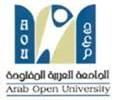 Faculty of Business StudiesArab Open UniversityOrganizations and People B628Tutor Monitoring Assignment Fall 2017QUESTIONSAn ever going struggle has been present about the concept of leadership: are we born; made or become leaders? With reference to B628 attached article, and course material, you are requested to answer the following TMA questions in 2000 wordsQuestion 1 (50 Marks)Discuss the concept of a leader. Is a leader born or made? Reflect in your discussion not only on B628 course material particularly chapter 7 but also on the article in hand. Reflect in your discussion on how the author sees the leader from both theoretical and personal experience (word limit: 1000 words). Question 2 (50 Marks) Being a leader is an on-going struggle and debate. Discuss, based on your course material, how leadership skills can be developed. Reflect on the article in this regard. Support your answer with evidence from external reference (1000 words).GENERAL INSTRUCTIONS FOR STUDENTSCut-off date: Week 11 (28 April-3 May 2018). If you feel that you are unable to meet the cut-off date of the TMA because of unusual circumstances, please contact your tutor as soon as possible to discuss a possible extension to the cut-off date. The exact cut-off date will be assigned in due date. TMA weight: 20% of total course grade.Course material: Chapter 7. Students can refer to other course material if needed. Format: Write your answers in essay format. Failing to do so could result in grade deduction from presentation marks up to 5 marks. You may, however, use bullet points, diagrams, tables, or any graphs to support your arguments. Plagiarism: It is imperative that you write your answers using your own words. Plagiarism will be penalized depending on its severity and according to AOU plagiarism policy (Enclosed after these instructions you will find the Arab Open University Rules of Cheating and Plagiarism).Word count: Answers must be within +/-10% of the word count. Answer that fall below or above this range can be deducted up to 5 marks. Referencing:  Use the Harvard referencing style for in-text referencing and make a Table of References at the end. Failing to do so could result grade deduction of up to 5 marks. Research: In addition, although text books assigned in the course may be used freely as references, you are required to use a minimum of 2 external sources. It is recommended that you use scholarly studies found in the E-library link at the LMS. Failing to do so could result in grade deduction of referencing marks up to 5 marks. Proposed Marking Criteria The Arab Open University Rules about PlagiarismThe Arab Open University Definitions of cheating and plagiarismAccording to the Arab Open University By-laws, “The following acts represent studies of cheating and plagiarism: Verbatim copying of printed material and submitting them as part of TMAs without proper academic acknowledgement and documentation.Verbatim copying of material from the Internet, including tables and graphics.Copying other students’ notes or reports.Using paid or unpaid material prepared for the student by individuals or firms.Utilization of, or proceeding to utilize, contraband materials or devices in examinations.”Examples of PlagiarismCopying from a single or multiple sources, this is where the student uses one or more of the following as the basis for the whole, or a good part, of the assignment: Published or unpublished books, studies or reportsThe InternetThe media (e.g.TV programmes, radio programmes or newspaper studies) An essay from an essay bankA piece of work previously submitted by another studentCopying from a text which is about to be submitted for the same assignment ContentUnsatisfactorySatisfactoryGoodVery goodOut-standingCoverage: all the requirements of the assignment are followed thoroughly.Relevance: answer is relevant to the requirements of the assignment.Overall structure: the overall structure of the assignment is clear and following guidelines set for that specific question, report or essay.Understanding:  the answer and discussion show understanding of the content of the topic in question and all relevant conceptsUse of terms: technical terms are used accurately and appropriatelyClarity of explanation: explanations are clear, logical, and understandableExtensive Reading: Discussion shows evidence of having read widely in the relevant area.Critical viewpoint: answer shows well developed critical evaluation of theories and concepts, can identify flaws in the theories/frameworks used in the topic being discussed.FormFormUnsatisfactorySatisfactoryGoodVery goodOut-standingWritten expression: Grammar, spelling, and punctuation.Written expression: Grammar, spelling, and punctuation.Documentation: what references have been used to support ideas? Are they correctly listed at the end and correctly cited in the text of the assignment?Documentation: what references have been used to support ideas? Are they correctly listed at the end and correctly cited in the text of the assignment?Word limits: Did the student keep to the word limit set for the question?Word limits: Did the student keep to the word limit set for the question?Presentation: Is the question or assignment clearly presented, well organized and readable?Presentation: Is the question or assignment clearly presented, well organized and readable?OutstandingAnswer demonstrates a high degree of perception and originality.Comprehensive in coverage of salient pointsShows complete comprehension of material and exceptional insight in interpretation/analysis/evaluation.Evidence of extensive appropriate reading and independent researchArguments supported by appropriate examples/evidence/case studiesStructure/grammar/referencing is outstandingVery goodAnswer demonstrates some perception and originality.Is factually sound and covers most salient points.Shows high level of understanding of relevant materialInterpretation/analysis/evaluation is very good.Evidence of considerable wider readingUse of examples reasonableStructure/grammar/referencing is high standard.GoodA competent answer but with no evidence of insight and originalityAnswer demonstrates satisfactory understanding of the material but with minor errors or inaccuraciesInterpretation/analysis/evaluation present but not highly developedSome use of appropriate examplesReliance on lecture notes is evidentOnly basic texts consultedStructure/grammar/referencing of moderate standardSatisfactoryA competent answer demonstrating only basic understandingMaterial mostly relevant but with errors and inaccuraciesSome interpretation/analysis/evaluation but shallow and poorly substantiatedLimited use of relevant examplesSignificant reliance on lecture notesOnly basic texts consultedStructure/grammar/referencing of moderate to week standardUnsatisfactoryAnswer largely irrelevant.Only partial understanding of the questionVery weak interpretative/analytical/evaluative skillsLacking material to answer the questionConsiderable errors and inaccuraciesStructure/grammar/referencing very poorVery poor or nonexistent use of examples